OGGETTO: Richiesta Occupazione Suolo Pubblico e Ordinanza di Divieto di Sosta e di CircolazioneIl sottoscritto 	nato a 	il residente in 	via 	n.c. C.F./                                     nella sua qualità di      Proprietario -       Titolare         legale rappresentante         Altro - Della Ditta – Sede Legale della Ditta ____________________________________________P.IVA _________________Tel / Cell  _______________   mail/pec In base alla                                       n.     del                       per  CHIEDE      La Concessione/Rinnovo di Occupazione di Suolo Pubblico per le seguenti finalità:ATTIVITA’ EDILIPOSIZIONAMENTO PONTEGGIO:Via _________________________________________________________n.c__________profondità mt._____________lunghezza mt. ___________Superficie Mq_______________Via _________________________________________________________n.c__________profondità mt._____________lunghezza mt. ___________Superficie Mq_______________periodo dal ____/___/_____ al ____/____/____POSIZIONAMENTO MEZZO OPERATORE:Via __________________________________________________________n.c__________profondità mt.____________lunghezza mt. ___________Superficie Mq_________________dal __/__/___  al __/__/____ VEICOLO _____________TARGA VEICOLO ______________dalle ore _____ alle ore _______UBICAZIONE AREA per: 		Posiz.to Cassone Scarrabile   Autocarro 	    Delimitazione Area cantiere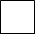 Via _______________________________________________________ n.c___________profondità mt._____________lunghezza mt._______________ Superficie Mq___________Periodo dal __/__/____   al __/__/______         descrizione dell'intervento per i casi di cui al punto 1):__________________________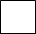 __________________________________________________________________________________________________________________________________________________________      DOCUMENTAZIONE DA ALLEGARE:PER OCCUPAZIONE MEDIANTE PONTEGGIO E PER DELIMITAZIONE AREA CANTIERERicevuta di versamento di Euro 50 su c/c postale n. 1003829593 intestato al Comune di Algheroovvero su ccb IBAN IT21Q0760117200001003829593 - con la causale “diritti di istruttoria e di segreteria concessione suolo pubblico;Ulteriore marca da bollo da € 16,00 da inserire nella concessione;Concessione o altro titolo autorizzativo ai lavori edili;Planimetria in scala 1:100 dello stato dei luoghi;Fotocopia di un valido documento d'identità richiedente;PER OCCUPAZIONE MEDIANTE MEZZO OPERATORE (Autogru — Piattaforma aerea)Ricevuta di versamento di Euro 50 su c/c postale n. 1003829593 intestato al Comune di Algheroovvero su ccb IBAN IT21Q00760117200001003829593 - con la causale “diritti di istruttoria e di segreteria — concessione suolo pubblico;Ulteriore marca da bollo da € 16,00 da inserire nella concessione;Concessione o altro titolo autorizzativo ai lavori edili;Planimetria in scala 1:100 dello stato dei luoghiFotocopia di un valido documento d'identità richiedente;FOTOCOPIA FRONTE/RETRO DELLA CARTA DI CIRCOLAZIONE DEL VEICOLO  IL NULLA OSTA di Occupazione parziale della carreggiata per le seguenti finalità: Carico e scarico di materiali edile        trasloco mobili	POSIZIONAMENTO MEZZO OPERATORE (Autocarro - Piattaforma aerea):Via __________________________________________________________n.c____________profondità mt.____________lunghezza mt. ___________Superficie Mq________orario_______dal __/__/___  al __/__/____ VEICOLO _____________TARGA VEICOLO ________________dalle ore _______alle ore__________DOCUMENTAZIONE DA ALLEGARE:Ricevuta di versamento di Euro 20 su c/c postale n. 1003829593 intestato al Comune di Alghero ovvero su ccb IBAN IT21Q00760117200001003829593 - con la causale “diritti di istruttoria e di segreteria - concessione suolo pubblico;Ulteriore marca da bollo da € 16,00 da inserire nella concessione;Concessione o altro titolo autorizzativo ai lavori edili;Planimetria in scala 1:100 dello stato dei luoghi;Fotocopia di un valido documento d’identità richiedente;FOTOCOPIA FRONTE/RETRO DELLA CARTA DI CIRCOLAZIONE DEL VEICOLOORDINANZA DI DIVIETO DI SOSTA:Via _______________________________________________________ n.c___________profondità mt._____________lunghezza mt._______________ Superficie Mq___________Per il giorno __/__/____   dalle ore ______ : ______  alle ore _____ : _____ORDINANZA DI DIVIETO DI CIRCOLAZIONE (CIRCOLAZIONE A SENSO UNICO ALTERNATO CON MOVIERI):Via                                                 n.c  profondità mt.                  lunghezza mt.               Superficie Mq.  Per i giorni                            dalle ore     :      alle ore    :  DOCUMENTAZIONE DA ALLEGARE:Ricevuta di versamento di Euro 25 su c/c postale n. 1003829593 intestato al Comune di Alghero ovvero su ccb IBAN IT21Q00760117200001003829593 - con la causale “diritti di istruttoria e di segreteria;Concessione o altro titolo autorizzativo ai lavori edili;Fotocopia di un valido documento d’identità;        OCCUPAZIONE TEMPORANEA DI SUOLO PUBBLICO:Associazione ONLUS		Altro:__________________________________________Via _______________________________________________________ n.c___________profondità mt._____________lunghezza mt._______________ Superficie Mq___________Per il giorno __/__/____   dalle ore ______ : ______  alle ore _____ : _____Modalità di Occupazione (Gazebo — Tavolino- Sedie)______________________________DOCUMENTAZIONE DA ALLEGARE:Statuto Onlus;Ricevuta di versamento di Euro 50 su c/c postale n. 1003829593 intestato al Comune di Alghero -ovvero su cch IBAN IT21Q0760117200001003829593 - con la causale “diritti di istruttoria e di segreteria — concessione suolo pubblico, per i richiedenti non esenti.NB: Gli Enti Locali, le Amministrazioni dello Stato, le Associazioni ONLUS e gli Enti Ecclesiastici, sono esenti dal bollo e dal pagamento dei diritti di Istruttoria e di SegreteriaLe relative Concessioni e Nulla-Osta di cui al presente stampato, saranno pubblicate nel sito del Comune di Alghero (www.comune.alghero.ss.it), esclusivamente previo pagamento del canone unico patrimoniale presso gli Uffici SECAL ubicati in Via S. Anna 38.Si rende noto che le dichiarazioni false, la falsità negli atti e l’uso di atti falsi comportano l'applicazione delle sanzioni penali previste dall’art. 76 del DPR 445/2000 e la decadenza dei benefici conseguenti.Alghero, lì                  IL RICHIEDENTEINFORMATIVA SUL TRATTAMENTO DEI DATI PERSONALI (art. 13 del Regolamento europeo n° 679/2016)Con riferimento ai dati personali raccolti con la retro estesa domanda si forniscono le informazioni di seguito elencate, ai sensi dell’art. 13 del Regolamento europeo n° 679/2016 che prescrive di dare ai soggetti interessati precise indicazioni in relazione al trattamento dei propri dati personali.Il trattamento dei predetti dati è destinato al rilascio di apposita autorizzazione all’occupazione del suolo pubblico;I dati personali saranno oggetto di trattamento nel rispetto delle misure di sicurezza di cui all’ art. 13 del regolamento europeo n° 679/2016, con modalità manuali ed informatiche strettamente necessarie per gestire la Sua istanza di rilascio dell’autorizzazione all’occupazione del suolo pubblico;Il conferimento dei dati è obbligatorio per il rilascio dell’autorizzazione predetta e gli stessi saranno conservati per un periodo non inferiore a 5 anni e, non saranno oggetto di diffusione ma potranno essere comunicati ad altri uffici interni all’ Amministrazione comunale per le finalità connesse al presente procedimento;I diritti che potranno essere esercitati, in materia di accesso, sono quelli indicati nel D. Lgs. 33/2013.I predetti diritti possono essere esercitati previa specifica richiesta indirizzata al Dirigente del Servizio Area Sicurezza e Vigilanza presso il Comando di Polizia Locale anche a mezzo lettera raccomandata;Il titolare del trattamento dei dati è il Comune di Alghero con sede in Alghero in Piazza Porta Terra n.9;Il responsabile interno del trattamento dei predetti dati personali, designato dal Comune di Alghero è il Dirigente del Servizio Area Sicurezza e Vigilanza, che tratterà i dati personali conferiti per il rilascio di apposita autorizzazione all’occupazione del suolo pubblico del Comune di Alghero;g) Il responsabile della protezione dei dati, designato dal Comune di Alghero con Decreto Sindacale n. 14 del 24/05/2018, è la Società SIPAL s.r.l. con sede in Cagliari nella via San Benedetto n° 60 - tel. 070/42835 –  email: dpo@sipal.sardegna.it - Pec: sipalpostacertificata@pec.sipal.sardegna.it.CONSENSO AL TRATTAMENTO DEI DATI PERSONALI (ART. 7 DEL REG. UE 2016/679)Il/La sottoscritto/a ______________________________________ACCONSENTEAi sensi e per gli effetti dell’art. 7 e ss. Del Reg. UE 2016/679 al trattamento dei dati personali.Si ricorda che in caso di non accettazione l’Ufficio non potrà dare corso all’istruttoria della pratica per la quale i dati richiesti sono stati forniti.Alghero, lì   __________                                                                                                               Firma          MARCA DA BOLLO€. 16,00ALL’UFFICIO SUOLI PUBBLICITel.079-9978125 079-9978560protocollo@pec.comune.alghero.ss.it